Obec JINOŠOV   			uradjinosov@seznam.cz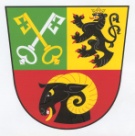 Jinošov 24                                                           	www.jinosov.cz675 71, Náměšť nad Oslavou                           	Tel, fax : 568 646 626                  IČ: 00289540                                                            Mob:      724 193 931Zveřejňování podle novely zákona č.250/2000 Sb., o rozpočtových pravidlech územních rozpočtůSchválený rozpočet Obce Jinošov na rok 2019 – 2023 a návrh rozpočtu obce pro rok 2020 - 2023, schválený/návrh střednědobý výhled rozpočtu 2019 - 2023, schválená rozpočtová opatření roku 2019 - 2023, schválený/návrh závěrečný účet Obce Jinošov za rok 2018 - 2023 jsou nebo budou zveřejněny na webových stránkách Obce Jinošov na adrese:http://www.jinosov.czdále odkaz Rozpočet a hospodařeníDo listinné podoby výše uvedených dokumentů je možné nahlédnout na obecním úřadě v Jinošově, Jinošov 24, 675 71 Náměšť nad Oslavou.							Ing. Dalibor Húska, Ph.D. 							         starosta obce